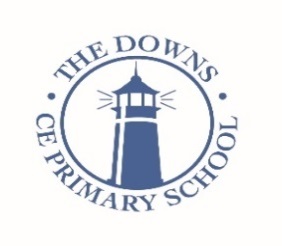 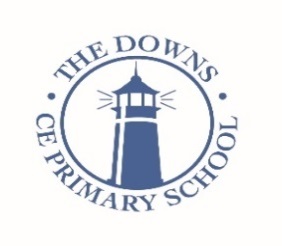 ‘Nothing is impossible’CLASS TEACHERThe Downs CEP School are looking to appoint a class teacher to join our team at The Downs CEP for September 2021.Are you an effective practitioner with a passion for creating inspiring learning opportunities?This is an exciting opportunity to either begin or develop your career further by joining our team of dedicated staff who work hard to ensure that every child is supported and challenged to aspire to be the best they can be. We pride ourselves on the nurturing atmosphere and Christian ethos that is experienced by everyone who works in, or visits our school.For all teaching posts, we welcome applications from both experienced and newly qualified teachers. If you are newly qualified you will receive dedicated non-contact time, the support of an experienced mentor and opportunities to observe good and outstanding practice; we want you to make the most of your ECT year and have the best start possible.Interview processDeadline for applications: Monday 28th June 2021		Shortlisting: Tuesday 29th June 2021Interviews: TBC			If you decide to apply for this post, please complete the application form. Your supporting statement should be no longer than 2 sides of A4 and should address the selection criteria detailed in the Person Specification.We hope you find the information in this pack useful. Should you have any further queries, please do not hesitate to contact the school office on 01304 372486 or email secretary@downs.kent.sch.uk In April 2019, The Downs school became a founding member of the Deal Education Learning Alliance Trust (DEALT) which is a MAT comprised of seven local primary schools within Deal and the surrounding villages. This unique and exciting collaboration of local schools work together to ensure the very best outcomes for all pupils and their families within our town. Whilst your teaching post will be at The Downs CEP, your contract will be with DEALT.The successful candidate(s) will have to meet the requirements of the person specification and will be subject to an enhanced DBS check. Only applications submitted on the Kent Teach application form will be considered. We welcome applications regardless of age, gender, ethnicity or religion. The Downs CEP School is committed to the protection and safety of its pupils. Any job offer will be subject to a satisfactory DBS check, two references and proof of qualifications.The Downs Church of England Primary SchoolJOB DESCRIPTIONCLASS TEACHERPOST TITLE:			Class TeacherSALARY AND GRADE:		In line with the current School Teachers’ Pay and Conditions DocumentRESPONSIBLE TO:	The acting headteacher, members of the senior leadership team (SLT) and the governing body RESPONSIBILITY FOR:	The postholder may be responsible for the deployment and supervision of the work of teaching assistants relevant to their responsibilitiesMain purpose of the job:Be responsible for the learning and achievement of all pupils in the class/es ensuring equality of opportunity for all Be responsible and accountable for achieving the highest possible standards in work and conductTreat pupils with dignity, building relationships rooted in mutual respect, and at all times observing proper boundaries appropriate to a teacher’s professional positionWork proactively and effectively in collaboration and partnership with learners, parents/carers, governors, other staff and external agencies in the best interests of pupilsAct within, the statutory frameworks, which set out their professional duties and responsibilities and in line with the duties outlined in the current School Teachers Pay and Conditions Document and Teacher Standards (2013)Take responsibility for promoting and safeguarding the welfare of children and young people within the schoolDuties and responsibilities All teachers are required to carry out the duties of a schoolteacher as set out in the current School Teachers Pay and Conditions Document. Teachers should also have due regard to the Teacher Standards (2012). Teachers’ performance will be assessed against the teacher standards as part of the appraisal process as relevant to their their role in the school. TeachingDeliver the curriculum as relevant to the age and ability group/subject/s that you teachBe responsible for the preparation and development of teaching materials, teaching programmes and pastoral arrangements as appropriate Be accountable for the attainment, progress and outcomes of pupils’ you teachBe aware of pupils’ capabilities, their prior knowledge and plan teaching and differentiate appropriately to build on these demonstrating knowledge and understanding of how pupils learnHave a clear understanding of the needs of all pupils, including those with special educational needs; gifted and talented; EAL; disabilities; and be able to use and evaluate distinctive teaching approaches to engage and support themDemonstrate an understanding of and take responsibility for promoting high standards of literacy including the correct use of spoken English (whatever your specialist subject)If teaching early reading, demonstrate a clear understanding of appropriate teaching strategies e.g. systematic synthetic phonics Use an appropriate range of observation, assessment, monitoring and recording strategies as a basis for setting challenging learning objectives for pupils of all backgrounds, abilities and dispositions, monitoring learners’ progress and levels of attainmentMake accurate and productive use of assessment to secure pupils’ progressGive pupils regular feedback, both orally and through accurate marking, and encourage pupils to respond to the feedback, reflect on progress, their emerging needs and to take a responsible and conscientious attitude to their own work and studyUse relevant data to monitor progress, set targets, and plan subsequent lessonsSet homework and plan other out-of-class activities to consolidate and extend the knowledge and understanding pupils have acquired as appropriateParticipate in arrangements for examinations and assessments within the remit of the School Teachers’ Pay and Conditions DocumentBehaviour and SafetyEstablish a safe, purposeful and stimulating environment for pupils, rooted in mutual respect and establish a framework for discipline with a range of strategies, using praise, sanctions and rewards consistently and fairlyManage classes effectively, using approaches which are appropriate to pupils’ needs in order to inspire, motivate and challenge pupils Maintain good relationships with pupils, exercise appropriate authority, and act decisively when necessaryBe a positive role model and demonstrate consistently the positive attitudes, values and behaviour, which are expected of pupilsHave high expectations of behaviour, promoting self control and independence of all learnersCarry out playground and other duties as directed and within the remit of the current School Teachers’ Pay and Conditions DocumentBe responsible for promoting and safeguarding the welfare of children and young people within the school, raising any concerns following school protocol/proceduresTeam working and collaborationParticipate in any relevant meetings/professional development opportunities at the school, which relate to the learners, curriculum or organisation of the school including pastoral arrangements and assembliesWork as a team member and identify opportunities for working with colleagues and sharing the development of effective practice with themContribute to the selection and professional development of other teachers and support staff including the induction and assessment of new teachers, teachers serving induction periods and where appropriate threshold assessmentsEnsure that colleagues working with you are appropriately involved in supporting learning and understand the roles they are expected to fulfil Take part as required in the review, development and management of the activities relating to the curriculum, organisation and pastoral functions of the schoolCover for absent colleagues within the remit of the current School Teachers’ Pay and Conditions documentFulfil wider professional responsibilities Work collaboratively with others to develop effective professional relationships Deploy support staff effectively as appropriateCommunicate effectively with parents/carers with regard to pupils’ achievements and well-being using school systems/processes as appropriateCommunicate and co-operate with relevant external bodiesMake a positive contribution to the wider life and ethos of the schoolPersonal and Professional ConductUphold public trust in the profession and maintain high standards of ethics and behaviour, within and outside schoolHave proper and professional regard for the ethos, policies and practices of the school, and maintain high standards of attendance and punctualityUnderstand and act within the statutory frameworks setting out their professional duties and responsibilitiesAdministrationRegister the attendance of and supervise learners, before, during or after school sessions as appropriateParticipate in and carry out any administrative and organisational tasks within the remit of the current School Teachers’ Pay and Conditions DocumentProfessional developmentRegularly review the effectiveness of your teaching and assessment procedures and its impact on pupils’ progress, attainment and well being, refining your approaches where necessary responding to advice and feedback from colleaguesBe responsible for improving your teaching through participating fully in training and development opportunities identified by the school or as developed as an outcome of your appraisal Proactively participate with arrangements made in accordance with the Appraisal Regulations 2012 Other To have professional regard for the ethos, policies and practices of the school in which you teach, and maintain high standards in your own attendance and punctualityPerform any reasonable duties as requested by the acting headteacherNoteThis job description is not your contract of employment or any part of it. It has been prepared only for the purpose of school organisation and may change either as your contract changes or as the organisation of the school is changed. Nothing will be changed without consultation.The Downs Church of England Primary SchoolPerson Specification for Class Teacher Evidence that the candidates meet the essential requirements will be considered during shortlisting from the application form and any personal statement provided. At interview, candidates will be expected to answer questions about the teaching standards, along with personal qualities and skills and other areas not highlighted in application form or statement. The interview will also explore issues relating safeguarding and promoting the welfare of children.Signature of post holder:Date: /        /Signature of Headteacher:Date: /        /Our requirements of youOur requirements of youOur requirements of youOur requirements of youESSENTIALDESIRABLEMETHOD OF ASSESSMENTProfessional qualifications and trainingQualified Teacher Status (primary age range)DegreeCan play pianoInterest in leading computingApplication formExperienceSuccessful experience of teaching across the primary phase. Evidence of good or outstanding teachingKnow how to challenge and differentiate for children of varying ability.Experience of working in a large schoolExperience of working in a collaborationApplication formReferences Interview/TaskKnowledge and UnderstandingThe knowledge and understanding of current theory and best practice in learning and teachingUnderstanding of and ability to use, a diverse range of teaching and learning styles and techniques.A good understanding of how children learnGood understanding of effective procedures for managing and promoting positive behaviour among pupils.Able to deploy support staff for effective teaching and learningAble to use of ICT skills effectively for themselves and for teaching across a wide range of subjectsCommitment to further training/study to widen knowledge base Application formInterview/TaskCharacteristics and CompetenciesAbility to develop good personal relationships within a teamAbility to establish and maintain positive relationships with pupils, parents, governors and the community.Ability to create a safe, happy, challenging and effective learning environment.Self-motivated with an appetite and stamina for challenging work.Able to initiate ideas and put them into practice.Able to offer an after school clubA commitment to personal development.A commitment to maintaining confidentiality at all timesCommitment to safeguarding and equalityThe ability to contribute to an extra-curricular area.Application formReferencesInterview/Task